4. DRUŽBENA GEOGRAFIJA (demogeografija, geog. naselij, ekonomska geog., politična geog.)razporeditev prebivalstva: aritmetična gostota (št. prebivalcev/km2)dejanska gostotanajgosteje poseljene države: Indija, Bangladeš, Velika Britanija, … najgosteje poseljena območja: zahod Bengalskega zaliva, severna Španija, severozahod Francije, južno kitajsko hribovje, Himalajaaritmetična gostota v Sloveniji: 100 prebivalcev/km2najgosteje poseljeno v Sloveniji: Ljubljanska kotlinanajredkeje poseljeno v Sloveniji: Alpe, Dinaridi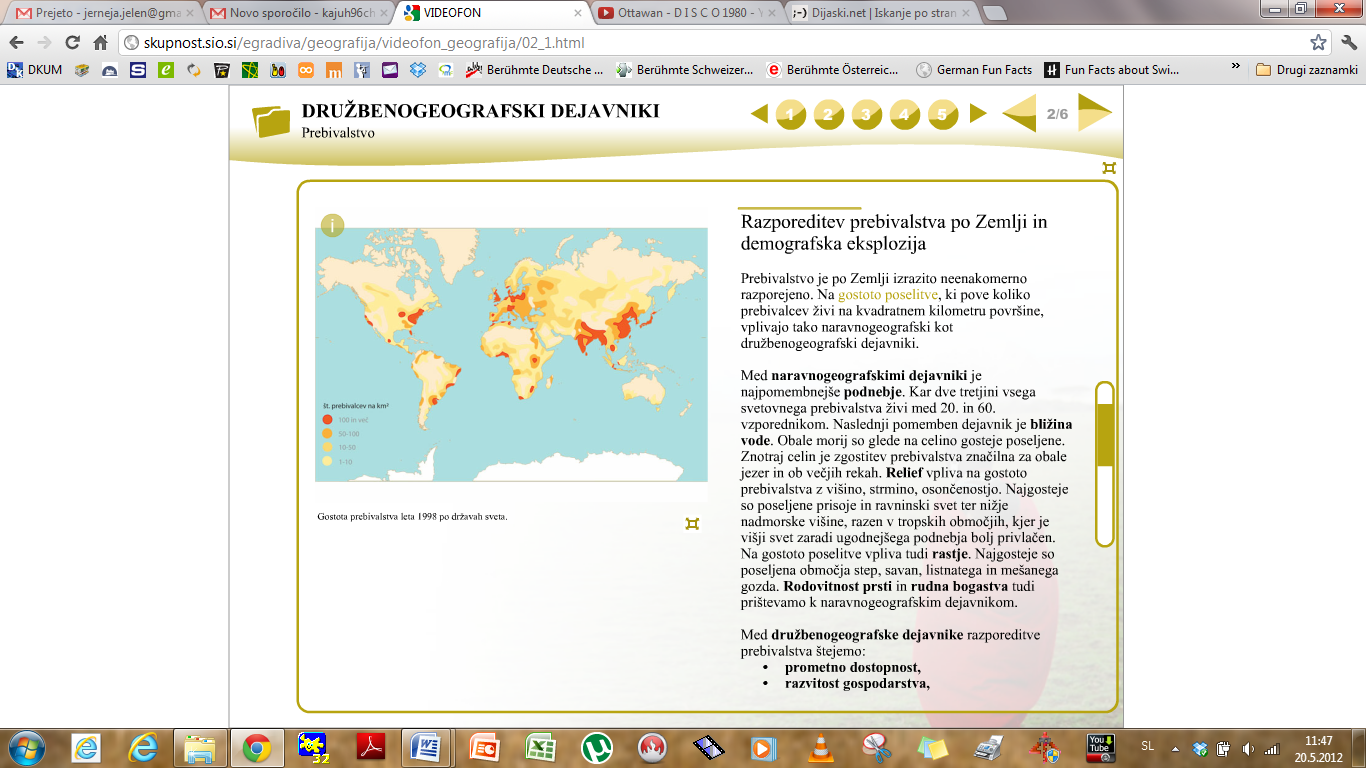 najgosteje poseljeno  200 km pas ob obalinajredkeje poseljeno  puščave, gorstva, mrzla območjavpliv na razporeditev: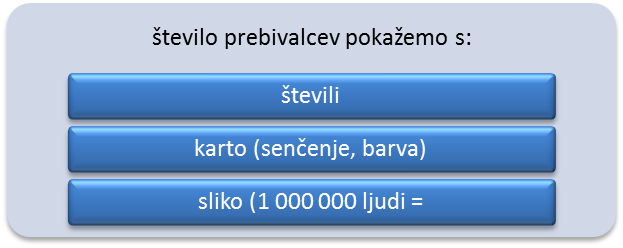 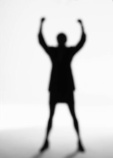 )MIGRACIJEprostorska mobilnost prebivalstva  sposobnost prebivalstva, da zamenjajo stalno bivališčeImigracija – priseljevanjeEmigracija – odseljevanjenajveč priseljevanja v dobro razvita mestadejavniki privlačevanja:višji osebni dohodek,dvig standarda,promocija,zaposlitev,izobraževanje.dejavniki odbijanja:brezposelnost, nizek osebni dohodek, diskriminacija,politično preganjanje, naravne katastrofe, …Vzroki:gospodarski,negospodarski,verski / politični.beg možganov (odseljevanje nadarjenih, bolj izobraženih)beg z dežele (odseljevanje iz države)politični pribežniki/azilanti prosijo za azilglede na prostor poznamo:notranje (iz kraja v kraj)zunanje (med državami)glede na čas:začasne (zdomci)sezonske (delo – npr. iz Bosne, Romunije v Slovenijo)dnevna migracija (šola, služba)izseljenci (stalno)vrste:prostovoljne prisilne (versko, rasno preganjanje, begunci)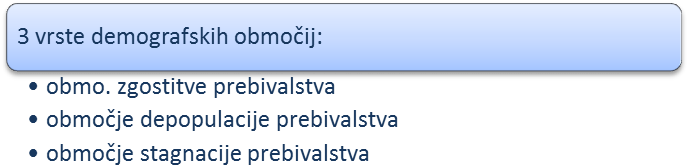 demografska eksplozija: velik naravni prirastek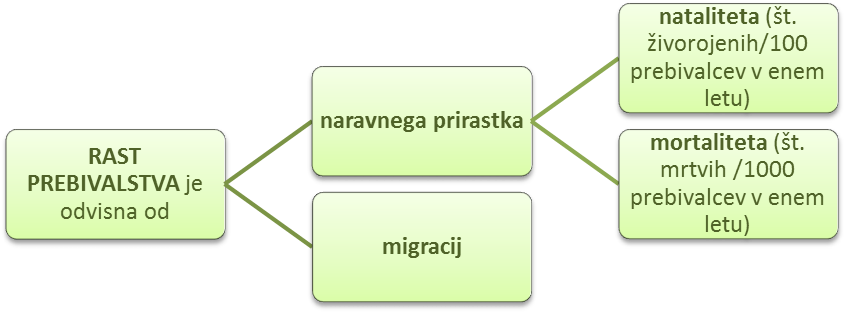 Teorija demografskega prehoda – pojasni nam, kako so se razvite družbe postopoma preobražale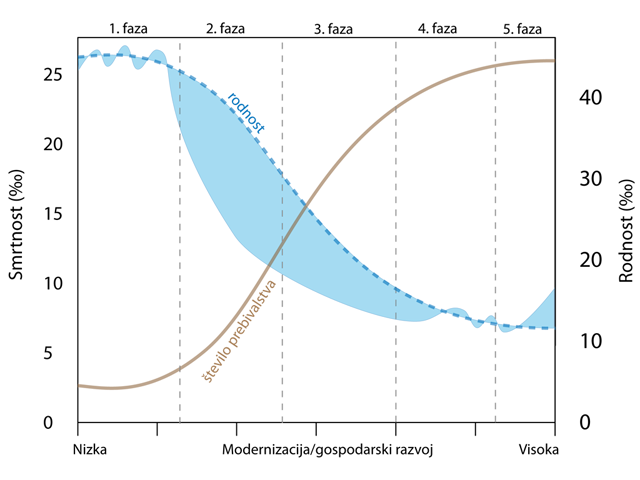 1. faza – visoka rodnost in visoka umrljivost  nizek prirast2. faza – visoka rodnost, vse manjša umrljivost  visok naravni prirast3. faza – nižja rodnost,  smrtnost stagnira  zmeren naravni prirast4. faza – nizka rodnost, nizka umrljivost  majhen prirastfaza izumiranja nizka rodnost, visoka umrljivost  negativen prirastPRONATALITETNA DRŽAVA (spodbuja rodnost)ANTINATALITETNA DRŽAVA (zavira rodnost  Kitajska)FERTILNOST – število žensk v rodni dobi (15-45 let)SESTAVA PREBIVALSTVABIOLOŠKA SESTAVA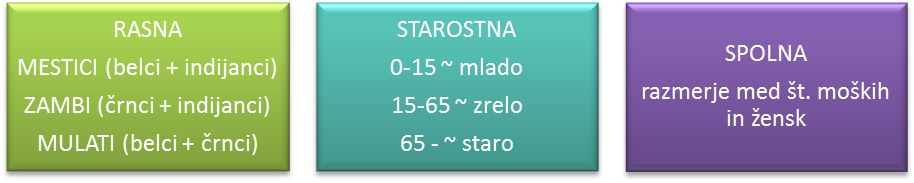 DRUŽBENA SESTAVAnaravni dejavnikipodnebjereliefdružbeni dejavnikištevilo delovnih mestpolitična močprometna infrastrukturaekonomskaaktivno prebivalstvoneaktivno prebivalstvodejavnostna(sektorji)primarni (ribolov, kmetijstvo)sekundarni (industrija, rudarstvo, gradbeništvo)terciarni (bančništvo, gostinstvo)kvartarni (iz proračuna ~ šolstvo, uprava) verskakrščanstvokatoliška (SLO,ITAL)protestantska (NEM, ŠVE)pravoslavna (SRB, RUS)islamsunitišiiti (IRAN)hinduizem (INDIJA)budizemdruga verstvaateizempo šolski izobrazbi